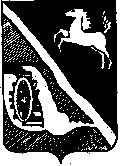 КОНТРОЛЬНО-СЧЕТНЫЙ ОРГАН МУНИЦИПАЛЬНОГО ОБРАЗОВАНИЯ «ШЕГАРСКИЙ РАЙОН»636130, Томская область Шегарский район с. Мельниково, ул. Калинина 518(38247) тел 2-30-85, е-mail: kso.shegarka@gmail.comЗАКЛЮЧЕНИЕпо результатам проведения внешней проверкиотчета об исполнении бюджета Трубачевского сельского поселенияза 2019 годс. Мельниково						28 апреля 2020 г.Основание для проведения внешней проверки и подготовки заключенияВнешняя проверка годового отчета об исполнении бюджета Муниципального образования Трубачевское сельское поселение за 2019 год проведена на основании ст. ст. 157, 264.4 Бюджетного кодекса Российской Федерации, ст.9 Положения о контрольно-счетном органе «Шегарский район», утвержденного решением Думы Шегарского района 18.10.2011 № 79, в соответствии с планом работы Контрольно-счетного органа муниципального образования «Шегарский район» на 2020 год, соглашения, заключенного Думой муниципального образования «Шегарский район» и Советом Трубачевского сельского поселения от 15.01.2020 года № 5/2020 и приказа председателя Контрольно-счетного органа муниципального образования «Шегарский район» № 13 от 22.04.2020 г.Цель проверки:- соответствие перечня представленных в составе годового отчета об исполнении бюджета за 2019 год документов требованиям ст. 43 Положения о бюджетном процессе Трубачевского сельского поселения, утвержденного решением Совета Трубачевского сельского поселения от 30.05.2014 № 72;- соответствие сведений, отраженных в годовом отчете за 2019 год операциям по фактическому поступлению и расходованию средств бюджета, в том числе по источникам финансирования дефицита бюджета за отчетный год, исполнение текстовых статей Решенияот24 декабря 2018 года № 73«О бюджете муниципального образования «Трубачевское сельское поселение» на 2019 год» (с учетом изменений и дополнений);- исполнение бюджетных назначений и использование средств бюджета в 2019 году.анализ:- исполнения основных характеристик бюджета (доходы по группам, расходы по разделам классификации расходов бюджетов, источники финансирования дефицита бюджета, а именно: по удельному весу показателей в общем объеме, по проценту исполнения к утвержденному бюджету и к предыдущему году);- отклонений при исполнении доходов бюджета за 2019 год и их причины.Предмет внешней проверки:- годовой отчет об исполнении бюджета за 2019 год с приложениями;- пояснительная записка к годовому отчету;- справки-расчеты, регистры бухгалтерского учета и первичные учетные документы.Исполнитель: председатель контрольно – счетного органа муниципального образования «Шегарский район» Заболотнова Евгения Анатольевна.Срок проведения экспертно-аналитического мероприятия: с 22.04.2020 года по 28.04.2020 года.Нормативная база для проведения проверки:Бюджетный кодекс Российской Федерации;Федеральный закон от 06.12.2011 № 402-ФЗ  «О бухгалтерском учёте»;Приказ Министерства финансов Российской Федерации от 01.12.2010 №157н «Об утверждении Единого плана счетов бухгалтерского учёта для органов государственной власти (государственных органов), органов местного самоуправления, органов управления государственными внебюджетными фондами, государственных академий наук, государственных (муниципальных) учреждений и Инструкции по его применению» (далее- Инструкции к Единому плану счетов № 157 н);Приказ Минфина России от 16 декабря 2010 № 162н «Об утверждении Плана счетов бюджетного учета и Инструкции по его применению» (далее – Инструкция № 162н);Приказ Минфина РФ от 28 декабря 2010 г. N 191н "Об утверждении Инструкции о порядке составления и представления годовой, квартальной и месячной отчетности об исполнении бюджетов бюджетной системы Российской Федерации» (далее – Инструкция № 191н);Приказ Минфина РФ от 08 июня 2018 № 132н «О Порядке формирования и применения кодов бюджетной классификации Российской Федерации», их структуре и принципах назначения» (далее – приказ № 132н);Федеральные стандарты бухгалтерского учета для организаций государственного сектора, утвержденными приказами Минфина России от 31 декабря 2016 № 256н, № 257н, № 258н, № 259н, № 260н (далее – соответственно Стандарт «Концептуальные основы бухучета и отчетности», Стандарт «Основные средства», Стандарт «Аренда», Стандарт «Обесценение активов», Стандарт «Представление бухгалтерской (финансовой) отчетности»);Устав муниципального образования «Трубачевское сельское поселение», утвержденный Советом Трубачевского сельского поселения от 07.07.2015 № 13; Решение Совета Трубачевского сельского поселения от 21.06.2018 № 46 «Об утверждении Положения о бюджетном процессе в муниципальном образовании «Трубачевское сельское поселение», с учётом внесенных изменений (далее – Положение о бюджетном процессе);Решение Совета Трубачевского сельского поселения от 27.12.2018 года № 70 «О бюджете муниципального образования «Трубачевское сельское поселение» на 2019 год»;Решение Совета Трубачевского сельского поселения от 19.12.2019 № 32 «О внесении изменений в решение Совета Трубачевского сельского поселения от 27.12.2018 года № 70 «О бюджете муниципального образования «Трубачевское сельское поселение» на 2019 год»;Проект решения Совета Трубачевского сельского поселения «Об исполнении бюджета муниципального образования «Трубачевское сельское поселение» 2019 года».Организация бюджетного процесса в муниципальном образовании Трубачевское сельское поселениеВ соответствии с п.2 ст.264.4. Бюджетного кодекса Российской Федерации внешняя проверка годового отчета об исполнении бюджета осуществляется в порядке, установленном муниципальным правовым актом представительного органа сельского поселения.Бюджетный процесс в 2019 году в Трубачевском сельском поселении осуществлялся на основании:- Бюджетного кодекса Российской Федерации;- Устава муниципального образования «Трубачевское сельское поселение», утвержденного решением Совета Трубачевского сельского поселения от 07.07.2015 № 13;- Положения о бюджетном процессе Трубачевского сельского поселения, утвержденного решением Совета Трубачевского сельского поселения от 21.06.2018 № 46.Утверждение бюджета Трубачевского сельского поселения на 2019 год обеспечено до начала финансового года решением Совета Трубачевского сельского поселения от 27.12.2018 года № 70 «О бюджете Трубачевского сельского поселения на 2019 год».Предельные значения параметров утвержденного бюджета, установленные Бюджетным кодексом Российской Федерации, соблюдены. Основные характеристики бюджета и состав показателей, содержащиеся в решении о бюджете, соответствуют ст.184.1 Бюджетного кодекса Российской Федерации.Исполнение бюджета поселения осуществлялось на основе сводной бюджетной росписи по бюджету. Показатели сводной бюджетной росписи соответствуют решению Совета Трубачевского сельского поселения от 27.12.2018 года № 70 «О бюджете Трубачевского сельского поселения на 2019 год» (с учетом изменений).В соответствии с бюджетом Трубачевского сельского поселения на 2019 год главным распорядителем средств бюджета является Муниципальное казенное учреждение «Администрация Трубачевского сельского поселения». Смета получателя бюджетных средств– Администрации Трубачевского сельского поселения, соответствует доведенным лимитам бюджетных обязательств и утверждается руководителем главного распорядителя – Главой Трубачевского сельского поселения.Кассовое обслуживание осуществляет управление финансов Администрации Шегарского района, на основании заключенного соглашения.Внешняя проверка бюджетной отчетности об исполнении бюджета муниципального образования Трубачевское сельское поселение за 2019 годВ соблюдение п.2 ст.264.4 БК РФ, представленный годовой отчет соответствует требованиям законодательства Российской Федерации и нормативным правовым актам Трубачевского сельского поселения. Отчет об исполнении бюджета Трубачевского поселения за 2019 год представлен в Контрольно-счетный орган муниципального образования «Шегарский район» 16.03.2020 года.В нарушение ст. 264.1 БК РФ статья 34 Положения о бюджетном процессе Трубачевского сельского поселения, утвержденного решением Совета Трубачевского сельского поселения от 21.06.2018 № 46, не содержит состав бюджетной отчетности.Оценка полноты бюджетной отчетности муниципального образования Трубачевское сельское поселение.В соответствии с п.3 ст.264.1 БК в состав бюджетной отчетности, включены следующие формы отчетов:1) отчет об исполнении бюджета;2) баланс исполнения бюджета;3) отчет о финансовых результатах деятельности;4) отчет о движении денежных средств;5) пояснительная записка.Баланс исполнения бюджета содержит данные о нефинансовых и финансовых активах, обязательствах муниципальных образований на первый и последний день отчетного периода по счетам плана счетов бюджетного учета.Отчет о финансовых результатах деятельности содержит данные о финансовом результате деятельности в отчетном периоде и составляется по кодам классификации операций сектора государственного управления.Отчет о движении денежных средств отражает операции со средствами бюджета по кодам классификации операций сектора государственного управления.Пояснительная записка содержит информацию об исполнении бюджета, дополняющую информацию, представленную в отчетности об исполнении бюджета, в соответствии с требованиями к раскрытию информации, установленными нормативными правовыми актами Министерства финансов Российской Федерации.Представленная годовая отчетность соответствует перечню отчетов, предусмотренных п.3 ст.264.1 БК и п. 11.1 Инструкции 191н для главного распорядителя бюджетных средств.Администрация Трубачевского сельского поселения представила к проверке бюджетную отчетность - как главный распорядитель бюджетных средств (далее – ГРБС).Под полнотой бюджетной отчетности следует понимать соответствие отчетности администрации Трубачевского сельского поселения (как ГРБС), установленным требованиям к ее составу согласно п.11.1 Инструкции 191н. В состав представленной бюджетной отчетности входят следующие формы отчетов:Баланс главного распорядителя, распорядителя, получателя бюджетных средств, главного администратора, администратора источников финансирования дефицита бюджета, главного администратора, администратора доходов бюджета (ф. 0503130);Справка по консолидируемым расчетам (ф. 0503125);Справка по заключению счетов бюджетного учета отчетного финансового года (ф. 0503110);Отчет об исполнении бюджета главного распорядителя, распорядителя, получателя бюджетных средств, главного администратора, администратора источников финансирования дефицита бюджета, главного администратора, администратора доходов бюджета (ф. 0503127);Отчет о финансовых результатах деятельности (ф. 0503121);Отчет о движении денежных средств (ф. 0503123);Пояснительная записка (ф. 0503160);Приложения к пояснительной записке к отчету об исполнении бюджета поселения: Сведения об исполнении бюджета (ф. 0503164);Сведения о движении нефинансовых активов (ф. 0503168)Сведения по дебиторской и кредиторской задолженности (ф. 0503169);Сведения об остатках денежных средств на счетах получателя бюджетных средств (ф. 0503178);Таблицы № 1,3.Согласно данным пояснительной записки в составе отчетности ввиду отсутствия числовых значений показателей, не включены следующие формы:0503162Сведения о результатах деятельности;0503167 Сведения о целевых иностранных кредитах; 0503166 Сведения об исполнении мероприятий в рамках целевых программ0503171 Сведения о финансовых вложениях получателя бюджетных средств, администратора источников финансирования дефицита бюджета; 0503172 Сведения о государственном (муниципальном) долге, предоставленных бюджетных кредитах; Сведения об изменении остатков валюты баланса;0503174 Сведения о доходах бюджета от перечисления части прибыли (дивидендов) государственных (муниципальных) унитарных предприятий, иных организаций с государственным участием в капитале; 0503175Сведения о принятых и неисполненных обязательствах получателя бюджетных средств;0503190 Сведения о вложениях в объекты недвижимого имущества, об объектах незавершенного строительства;0503296 Сведения об исполнении судебных решений по денежным обязательствам бюджета;Таблица № 4Сведения об особенностях ведения бюджетного учета;Таблица № 6 Сведения о проведении  инвентаризаций (в связи с отсутствием недостач и хищений);При проверке отчетности сельского поселения установлено:Формы годовой отчетности сформированы в соответствии с требованиями Инструкции о порядке составления и представления годовой, квартальной и месячной отчетности об исполнении бюджетов бюджетной системы Российской Федерации, утвержденной приказом Минфина Российской Федерации от 28.12.2010 № 191н.Все формы отчетности на 01.01.2020 года взаимоувязаны и контрольные соотношения соответствуют показателям годового отчета об исполнении бюджета Трубачевского сельского поселения за 2019 год.Годовая бюджетная отчетность за 2019 год составлена по состоянию на 1 января 2020 года, нарастающим итогом с начала года в рублях с точностью до второго десятичного знака после запятой, что соответствует п.9 Инструкции 191н. Бюджетная отчетность, представленная Администрацией, по своему составу соответствует Инструкции, перед составлением годовой бюджетной отчетности проведена инвентаризация активов и обязательств. В ходе инвентаризации недостач и хищений не обнаружено.Анализ годовой бюджетной отчетности показал, что в балансе исполнения бюджета (ф.0503130) отражены показатели бюджетной деятельности о стоимости активов, обязательств, финансовом результате на начало и на конец финансового года, с учетом заключительных оборотов по счетам бюджетного учета. По данным Баланса (ф.0503130) нефинансовые активы по бюджетной деятельности на 01.01.2020 года по сравнению с данными на начало года увеличились на 3 778,16 тыс. руб. и составили 13 170 ,7 тыс.руб., в том числе:- основные средства увеличились на 611,7 тыс. руб. и составили в сумме 1 867,3 тыс. руб.;- материальные запасы увеличились на сумму 117,5 тыс. руб. и составили в сумме 386,2тыс.руб.;- имущество казны увеличилось на сумму 3 033,2 тыс. руб. и составило в сумме 11 762,0 тыс. руб.Статьей 130 Гражданского кодекса Российской Федерации закреплены общие положения о недвижимых и движимых вещах. Руководствуясь данной нормой и с учетом требований пункта 166 Инструкции № 191н, которым предусмотрено, что показатели (ф. 0503168) о движении нефинансовых активов подтверждаются регистрами бюджетного учета, проведена проверка логической увязки показателей Баланса (ф. 0503130) со Сведениями (ф. 0503168): - сумма показателя «Основные средства» в Балансе (ф. 0503130) по строке 010 отражена балансовая стоимость имущества учреждений на начало года в размере 1 256,0 тыс. руб., на конец года в размере 1 867,3 тыс. руб.; - в Сведениях (ф.0503168) балансовая стоимость имущества на конец года составляет 1 867.3 тыс. руб. (сумма строк 011 «жилые помещения» в размере 0,0 тыс. руб.; строка 012 «нежилые помещения» в размере 429.1 тыс. руб.; строка 013 «сооружения» в размере 0,0 тыс. руб.; строка 014 «машины и оборудование» в сумме 490.1 тыс. руб.; строка 015 «транспортные средства» в сумме 846.5 тыс. руб.; строка 016 «производственный и хозяйственный инвентарь» в сумме 101.6 тыс. руб.; строка 018 «прочие основные средства» в сумме 0.0 тыс. руб.) - расхождений не установлено.Проверка показала, что итоговые данные на конец года минус данные на начало года по разделу I Нефинансовые активы в (ф. 0503130) соответствуют данным отраженным в строке 310 формы (0503121) и составляют 3 778.1 тыс. руб.Во II разделе Баланса (ф.0503130) «Финансовые активы» остатки, находящиеся на счетах бюджета в органе Федерального казначейства по бюджетной деятельности по состоянию на начало года составляли 871,1 тыс. руб., на конец года 1 138,8 тыс. руб.В структуре финансовых активов представлена «дебиторская задолженность по  выплатам» (020600000, 020800000, 030300000),которая уменьшилась с начала года на 266,2 рублей и на конец отчетного периода составила 1 160,8 рублей.В разделе III «Обязательства» на начало года присутствует кредиторская задолженность по выплатам (030200000, 020800000, 030402000, 030403000) в сумме 16 126,05 рублей на конец года ее показатель увеличился и составил 38 518,43 рублей. Кредиторская задолженность увеличилась на 22 392,38 рубля.Показатели Баланса соответствуют информации в Сведениях по дебиторской и кредиторской задолженности ф.0503169 «Сведения по дебиторской и кредиторской задолженности».Согласно показателям, IV раздела баланса финансовый результат экономического объекта на 01.01.2020 составил 14 272 161,93 рублей.Справка по консолидируемым расчетам (ф.0503125) – составлена в соответствии с требованиями пунктов 25,26 Инструкции № 191н раздельно по каждому коду счета, перечисленному в пунктах 23,24 Инструкции № 191н. В справке (ф. 0503125) соблюдены внутри документные соотношения: Строка «Итого» по графам 7, 8 равна сумме всех строк, формирующих строку «в том числе по номеру (коду) счета» и равна сумме всех строк, формирующих строки «денежные расчеты», «неденежные расчеты». Строка «в том числе по номеру (коду) счета» равна сумме всех строк, формирующих строки «денежные расчеты», «неденежные расчеты».Соответствие показателей между формами соблюдено. Отчет об исполнении бюджета главного распорядителя бюджетных средств (ф.0503127) содержит показатели, характеризующие выполнение годовых утвержденных назначений на 2019 год по доходам, расходам и источникам финансирования дефицита бюджета. В разделе "Доходы бюджета" бюджетные назначения, утвержденные в размере8313,1 тыс. руб. исполнены в сумме 8 835,9 тыс. руб.В разделе "Расходы бюджета" бюджетные назначения по расходам, утвержденные в размере 9 184,2 тыс. руб., исполнены в размере 8 568,1 тыс. руб. Неисполненные назначения как по ассигнованиям, так и по лимитам составляют 616,1 тыс. руб.Установлено соответствие данных «Отчета об исполнении бюджета главного распорядителя (распорядителя), получателя средств бюджета» (ф.0503127)в графах 6,9 «исполнено» по разделу «Расходы бюджета».Отчет о финансовых результатах деятельности (ф.0503121)содержит данные о финансовых результатах деятельности муниципального образования Трубачевское сельское поселение по состоянию на 01.01.2020 по доходам в размере 11868475,74 рублей в том числе:налоговые доходы в сумме 1787070,91 рублей;доходы от собственности в сумме 81833,28 рублей;доходы от штрафных санкций, возмещения ущерба в сумме 14437,35 рублей;безвозмездные денежные поступления текущего характера в сумме 6952343,66 рубля;доходы от операций с активами в сумме –38899,83 рубля;безвозмездные неденежные поступления в сумме 3 071 690,37 рублей.Расходы в размере 7845322,85 рублей сложились за счет расходов на:- оплату труда и начисления на выплаты по оплате труда –3373601,09рублей;- оплату работ, услуг –2587965,29рублей;- безвозмездные перечисления бюджетам – 696100,00 рублей;- социальное обеспечение –5248,62 рубля;-расходы по операциям с активами – 1165150,20 рубль;- прочие расходы –17257,65рублей.Чистый операционный результат за 2019 год сложился в размере 4 023 152,89 рубль.Справка по заключению счетов бюджетного учета отчетного финансового года (ф.0503110) - отражает обороты по счетам бюджетного учета, подлежащим закрытию по завершении отчетного финансового года, и сформирована в составе данного раздела в разрезе бюджетной деятельности. В форме отражен финансовый результат местного бюджета Администрации Трубачевского сельского поселения в сумме сформированных оборотов по состоянию на начало года до проведения заключительных операций и в сумме заключительных операций по закрытию счетов, произведенных 31.12.2019 года, по завершению отчетного финансового года и соответствует сумме, отраженной в отчете о финансовых результатах деятельности (ф. 0503121) по бюджетной деятельности. Пояснительная записка (ф. 0503160)Пояснительная записка (ф.0503160), представленная Администрацией, содержит текстовую часть, таблицы, которые характеризуют финансово-хозяйственную деятельность в течение отчетного финансового года. Состав и порядок составления Пояснительной записки соответствует порядку, установленному в п.152 Инструкции 191н. Раздел 1 «Организационная структура субъекта бюджетной отчетности»- сведения об основных направлениях деятельности, указаны в текстовой части пояснительной записки в них отражена краткая характеристика основных целей деятельности, а также правовое обоснование. Представлена таблица №1, содержащая основные направления деятельности.Операции с бюджетными средствами осуществляются Администрацией Трубачевского сельского поселения через лицевые счета, открытые в Управлении финансов администрации Шегарского района и в ОФК по Шегарскому району.Раздел 2 «Результаты деятельности субъекта бюджетной отчетности»В штате местной администрации на конец отчётного периода числится 12 человек, в том числе муниципальных служащих - 4.Повышение квалификации прошли 3 специалиста.Финансовые и хозяйственные операции по ведению учета осуществляются в соответствии с Бюджетным кодексом РФ и действующей в учреждении учетной политикой.Из информации, представленной в пояснительной записке следует, что для эффективного использования бюджетных средств, при осуществлении финансово-хозяйственной деятельности, ведется строгое соблюдение лимитов бюджетных обязательств.Раздел 3 «Анализ отчета об исполнении бюджета субъектом бюджетной отчетности»:Таблица №3 "Сведения об исполнении текстовых статей закона (решения) о бюджете" отражает информацию, характеризующую результаты анализа исполнения текстовых статей решения о бюджете.Согласно представленным сведениям об исполнении бюджета (ф. 0503164) доходы, утвержденные в сумме 8313090,00 рублей, исполнены в сумме 8835884,05 рубля или 106%. Всего доходы перевыполнены на сумму552 794,05 рубля, что составляет 6,64 % от предусмотренных бюджетных назначений.Расходы, утвержденные в сумме 9184165,84 рублей, исполнены в сумме8568129,57рублей или 93,0%. Расходы не исполнены на сумму 616 036,27 рублей, что составляет 6,71% от предусмотренных бюджетных назначений.Показатели формы0503164 «Сведения об исполнении бюджета» соответствует показателям отчета ф.0503127.Из информации, представленной в пояснительной записке следует, что бюджет Трубачевского сельского поселения выполнен по доходам на 106%. План по сбору налоговых и неналоговых доходов выполнен на 138 %. Сумма перевыполнения составила 523,6 тыс. рублей:по налогу на доходы физических лиц выполнены на 318 %. Сумма перевыполнения составила 406,2 тыс. рублей;по налогу на имущество выполнен на 102,0%. Сумма перевыполнения составила 1,1 тыс. рублей;  по единому сельскохозяйственному налогу выполнен на 65,0%; Сумма недовыполнения составила 0,8 тыс. рублейпо земельному налогу выполнение на 106%. Перевыполнение на сумму 7,2 тыс. рублей; по доходам от уплаты акцизов выполнение 104%. Перевыполнение составило42,6 тыс. рублей; по доходам от аренды земельных участков, находящихся в собственности сельских поселений 100%;по доходам от использования имущества, находящегося в муниципальной собственности выполнен на 179%. Сумма перевыполнения плана составила 22,9 тыс. рублей;по прочим доходам от компенсации затрат бюджетов сельских поселений 100%;по прочим доходам от денежных взысканий (штрафов), возмещения вреда перевыполнение составило 100,0 тыс. рублей;по поступлениям сумм в возмещение вреда, причиняемого автомобильным дорогам местного значения 100%;по поступлениям межбюджетных трансфертов из бюджета муниципального района областного бюджетана100,0%;По расходам бюджет Трубачевского сельского поселения исполнен на 93,0%. По разделу 0102 процент выполнения составил 100%.;По разделу 0104 процент выполнения составил 97,0%. Остаток бюджетных ассигнований составил 122,8 тыс. рублей;По разделу 0111 процент выполнения составил 0,0%. Остаток бюджетных ассигнований составил 20,0 тыс. рублей;По разделу 0113 процент выполнения составил 91,0%. Остаток бюджетных ассигнований составил 67,8 тыс. рублей;По разделу 0203 процент выполнения составил 100,0%;По разделу 0309 процент выполнения составил 46,0%.Остаток бюджетных ассигнований составил 15,0 тыс. рублей;По разделу 0409 процент выполнения составил 88,0%; Остаток бюджетных ассигнований составил 135,1 тыс. рублей;По разделу 0412 процент выполнения составил 100,0%;По разделу 0501 процент выполнения составил 32,0%.Остаток бюджетных ассигнований составил 82,2 тыс. рублей;По разделу 0502 процент выполнения составил 52,0%.Остаток бюджетных ассигнований составил 72,6 тыс. рублейПо разделу 0503 процент выполнения составил 90,0%. Остаток бюджетных ассигнований составил 100,6 тыс. рублей; По разделу 1403 процент выполнения составил 100,0%.Раздел 4 «Анализ показателей бухгалтерской отчетности субъекта бюджетной отчетности»В сведениях о движении нефинансовых активов (ф. 0503168) отражены сведения о движении нефинансовых активов раздельно по имуществу, закрепленному в оперативное управление, и по имуществу, составляющему муниципальную казну.В разделе 1 «Нефинансовые активы, составляющие имущество казны» отражена информация о нефинансовых активах, составляющих имущество казны: недвижимое имущество казны, движимое имущество казны, амортизация движимого и недвижимого имущества казны, нематериальные активы в составе имущества казны, непроизведенные активы в составе имущества казны, материальные запасы в составе имущества казны. За отчетный период основные средства увеличились на сумму 611 650,00 рублей и составили 1 867 345,33 рублей.  Размер материальных запасов на конец года составляет 467 366,21 рублей за счет поступления на сумму 1116959,95рублей и выбытия на сумму 999500,10рублей.Имущество казны увеличилось на сумму 3 033 190,54 рублей и составило на 01.01.2020 г. 11 761 977,44 рублей.По виду нефинансового актива: основные средства, амортизация основных средств, материальные запасы, имущество казны соответствуют остаткам «Баланса исполнения бюджета»(форма 0503130);В ф. 0503169«Сведения по дебиторской и кредиторской задолженности» сведения по дебиторской и кредиторской задолженности представлены в двух приложениях отдельно по каждому виду задолженности, что соответствует требованиям п.167 Инструкции 191н. Дебиторская задолженность на начало года составляет 1 427,09рублей, на конец отчетного периода составила сумму 1 160,80 рублей. Кредиторская задолженность по выплатам на начало отчетного периода составила 16 126,05 рублей, на конец отчетного периода составила сумму 38 518,43 рублей.Просроченной дебиторской и кредиторской задолженности по данным бюджетной отчетности на 01.01.2020 не числится.Итоговый показатель дебиторской и кредиторской задолженности ф.0503169 соответствует данным баланса ф.0503130.  ф.0503173«Сведения об изменении остатков валюты баланса» фактически с нулевыми значениями, поэтому к отчету не представлены.В сведения об остатках денежных средств на счетах получателя средств бюджета (ф. 0503178) (бюджетная деятельность). Согласно показателям, отраженным в форме, остатки средств на счете по бюджетной деятельности на начало года составили871 075,84на конец года 1 138 830,32 рублей, которые соответствуют остаткам, отраженным в форме 0503130 «Баланс по поступлениям и выбытиям бюджетных средств».Раздел 5 «Прочие вопросы деятельности субъекта бюджетной отчетности".Согласно данным пояснительной записки перед составлением годовой бюджетной отчетности проведена плановая инвентаризация. Недостач и хищений не выявлено, в связи с чем, к отчету не представлена Таблица №6 «Сведения о проведении инвентаризации».Согласно сведениям пояснительной записке бюджетный учет в учреждении ведется в соответствии с Законом от 6 декабря 2011 г. № 402-ФЗ, Бюджетным кодексом РФ, приказами Минфина России от 1 декабря 2010 г. № 157н «Об утверждении Единого плана счетов бухгалтерского учета для органов государственной власти (государственных органов), органов местного самоуправления, органов управления государственными внебюджетными фондами, государственных академий наук, государственных (муниципальных) учреждений и Инструкциипоегоприменению», от 6 декабря 2010 г. № 162н «Об утверждении Плана счетов бюджетного учета и Инструкции по его применению», приказом Министерства финансов РФ от 28.12.2010 года № 191н «Об утверждении Инструкции о порядке составления и представления годовой, квартальной и месячной отчетности об исполнении бюджетов бюджетной системы Российской Федерации», приказом от 08.06.2018 № 132н "О Порядке формирования и применения кодов бюджетной классификации Российской Федерации, их структуре и принципах назначения", Федеральными стандарты бухгалтерского учета для организаций государственного сектора, утвержденными приказами Минфина России.Анализ исполнения бюджета муниципального образования Трубачевское сельское поселениеСтруктура проекта Решения Совета Трубачевского сельского поселения ««Об исполнении бюджета муниципального образования «Трубачевское сельское поселение» за 2019 года» соответствует ст.264.6 БК РФ и ст. 37 Положения «О бюджетном процессе в муниципальном образовании «Трубачевское сельское поселение», утвержденного решением Совета Трубачевского сельского поселения от 21.06.2018 № 46.Решением Совета Трубачевского сельского поселения от 27.12.18 № 70 «Об утверждении бюджета Трубачевского сельского поселения на 2019 год» бюджет поселения утвержден по доходам в сумме 7 749,9 тыс. руб., по расходам в сумме 7 749,9 тыс. руб.Дефицит бюджета установлен в сумме 0,0 тыс. руб.С учетом последующих изменений, внесенных в бюджет на 2019 год, на основании решений Совета Трубачевского сельского поселения, в 2019 году доходы составили в сумме 8 313,1 тыс. руб., расходы составили 9 184,2 тыс. руб.Дефицит бюджета установлен в сумме 871,1 тыс. руб.В результате исполнения бюджета поселения за 2019 год доходы бюджета поселения исполнены в сумме 8 835,9 тыс. руб. (106 %), расходы в сумме 8 568,1 тыс. руб. (93%), сложился профицит в сумме 267,8 тыс. руб.3.1. Анализ исполнения бюджета по доходам Анализ исполнения бюджета по доходам за 2019 год Трубачевского сельского поселения на основании отчетных данных, а также процентного исполнения.По сравнению с объемом доходов за 2018 год (13 578,3тыс. руб.), произошло уменьшение доходной части бюджета на 4 742,4 тыс. руб.Поступление собственных доходов увеличилось по сравнению с фактом предыдущего года на 546,5 тыс. руб.Поступление МБТ уменьшилось по сравнению с фактом прошлого года на 5 288,9 тыс. руб.Налоговые доходы составили 1 787,2 тыс. рублей при плане 1 330,9 тыс. рублей (134%), по сравнению с уровнем предыдущего года доходы увеличились на 553,9 тыс. руб., в том числе:1.Налог на доходы физических лиц-в бюджет поселения поступило 592,8 тыс. рублей при плане 186,6 тыс. рублей (318%%), что выше уровня 2018 года на 384,1 тыс. руб.Перевыполнение плана произошло в связи с образованием в 2019 году на территории Трубачевского сельского поселении нового налогоплательщика ООО «Рыжков и К».А так же в связи с повышением заработной платы на 4,3% с октября 2019г.2. Налог на имущество- поступило 63,1  тыс. рублей при плане 62,0тыс. рублей (102%%), что выше уровня 2018 года на 7,9 тыс. руб.Перевыполнение плана произошло за счёт уплаты долгов прошлых лет, а также своевременной оплаты  текущих платежей.3. Единый сельскохозяйственный налог- поступило 1,5 тыс. рублей при плане 2,3 тыс. рублей.(65%), что выше уровня 2018 года на 0,7 тыс. руб. Недовыполнение произошло за счет не своевременной уплаты.4. Земельный налог в бюджет поступило 119,2 тыс. рублей при плане 112,0тыс. рублей. (106%), чтовышеуровня2018 года на 3,7 тыс. руб. Переполнение плана произошло за счёт уплаты долга прошлых лет.5. Доходы от уплаты акцизов - поступило 1010,6 тыс. рублей при плане 968,0тыс. рублей (104%), что выше уровня 2018 года на 157,6 тыс. руб.Неналоговые доходы при плане 29,1 тыс. рублей, поступило 96,4 тыс. рублей (331%), что ниже уровня 2018 года на 7,4 тыс. руб., в том числе:1. Доходы, получаемые в виде арендной платы, а также средства от продажи права на заключение договоров аренды земли, находящиеся в собственности сельских поселений (за исключением земельных участков муниципальных бюджетных и автономных учреждений - поступило 29,8тыс. рублей при плане 0,0 тыс. рублей.2. Прочие поступления от использования имущества - поступило 52,0тыс. рублей при плане29,1 тыс. рублей (179%). Перевыполнение плана произошло за счёт уплаты долгов прошлых лет, а также своевременной оплаты  текущих платежей.3.Прочие доходы от компенсации затрат бюджетов сельских поселений - поступило 0,2 тыс. рублей при плане 0,0 тыс. рублей.4. Денежные взыскания (штрафы) за нарушение законодательства Российской Федерации о контрактной системе в сфере закупок товаров, работ, услуг для обеспечения государственных и муниципальных нужд для нужд сельских поселений поступило 3,0 тыс. рублей при плане 0,0 тыс. рублей.5. Поступления сумм в возмещение вреда, причиняемого автомобильным дорогам местного значения транспортными средствами, осуществляющими перевозки тяжеловесных и (или) крупногабаритных грузов, зачисляемые в бюджеты сельских поселений поступило- 1,1 тыс. рублей при плане 0,0 тыс. рублей.6. Денежные взыскания (штрафы), установленные законами субъектов РФ за несоблюдение муниципальных правовых актов, зачисляемые в бюджеты поселений- 1,5тыс. рублей при плане 0,0 тыс. рублей.7. Прочие поступления от денежных взысканий (штрафов) и иных сумм в возмещение ущерба, зачисляемые в бюджеты сельских поселений - 8,8 тыс. рублей при плане 0,0 тыс. рублей.Безвозмездные поступления от бюджета муниципального района составили6 952,3тыс. рублей при плане 6 953,1тыс. руб.(100%). Межбюджетные трансферты предоставлялись бюджету поселения в форме: - Дотации бюджетам сельских поселений на выравнивание  бюджетной обеспеченности в сумме 3 280,2тыс. рублей (100%);- субвенции бюджетам сельских поселений на осуществление первичного воинского учета на территориях, где отсутствуют военные комиссариаты в сумме 100,6 тыс. рублей (100%)- прочие межбюджетные трансферты, передаваемые бюджетам сельских поселений в сумме 3571,5 тыс. руб.(100%).Анализ исполнения бюджета по расходам.В соответствии с решением Совета Трубачевского сельского поселения от 27.12.2018 №70 «О бюджете муниципального образования «Трубачевское сельское поселение на 2019 год» первоначально расходы бюджета на 2019 год были утверждены в сумме 7 749,9 тыс. руб.С учетом последующих изменений, внесенных в бюджет на 2019 год на основании решений Совета Трубачевского сельского поселения и уточненной бюджетной росписи, расходная часть увеличилась на сумму 1 434,3 тыс. руб. и составила 9 184,2 тыс. руб. Исполнение бюджета за 2019 год по расходам составило 8 568,1 тыс. руб., или 93 % к плановым показателям (с учётом всех внесённых изменений в бюджет).Расходы бюджета в 2019 году уменьшились по сравнению с расходами 2018 года (13 264,5тыс. руб.) на4 696,4тыс. руб. или на 54,8%.Финансирование расходов Трубачевского сельского поселения осуществлялось за счет собственных доходов, а также средств, полученных в виде межбюджетных трансфертов.В целом расходы исполнены в полном объеме, но в то же время следует отметить, что по ряду расходов исполнение недостаточно:Раздел 0309Защита населения и территории от чрезвычайных ситуаций природного и техногенного характера, гражданская оборона в 2019 году расход составил 12,8тыс. рублей при плане 27,8тыс. рублей (46%). Невыполнение запланированных расходов по данному разделу вызвано в связи с отсутствием в 2019 году чрезвычайных ситуаций.Раздел 0409 Дорожное хозяйство 2019 году расход составил 962,9 тыс. рублей при плане 1 098,0 тыс. рублей (88%). Невыполнение по данному разделу вызвано тем, что сложилась экономия запланированных расходов по зимнему содержанию дорог и приобретения ГСМ.Раздел 0501 Жилищное хозяйство в 2019 году расход составил 37,8 тыс. рублей при плане 120,0 тыс. рублей (32%). На 2019 год были запланированы расходы по взносам на капитальный ремонт многоквартирных домов и взносы на содержание и текущий ремонт общего имущества в сумме 30,0 тыс. рублей. Оплата взносов на капитальный ремонт за ноябрь-декабрь 2019 года была произведена в 2020 году. Взносы на содержание и текущий ремонт в 2019 году были отменены.В 2019 году была запланирована оплата коммунальных услуг муниципальной квартиры в сумме 20,0 тыс. рублей. В январе 2019 года данная квартира была передана по договору спец. жил. фонда. Так же были запланированы работы, услуги по содержанию имущества и приобретение пиломатериала для ремонта муниципального жилья. Данные работы в 2019 году не производились, а пиломатериал был приобретен на 50% по решению Совета от 06.08.2019 № 17.Раздел 0502 Коммунальное хозяйство в 2019 году расход составил 77,4 тыс. рублей при плане 150,0 тыс. рублей (52%). В 2019 году была запланирована оплата за потребленную электроэнергию Станции «Чистая вода» в сумме 50,0 тыс. рублей. Данный платеж был оплачен со статьи 0503 (уличное освещение – электроэнергия), так как тех. условия были получены по данному разделу. Так же было запланировано приобретение погружного насоса, но данная покупка не потребовалась.Раздел 0503 Благоустройство в 2019 году расход составил 901,4 тыс. рублей при плане 1 002,0 тыс. рублей (90%). Не в полном объеме были израсходованы денежные средства на оплату электроэнергии по уличному освещению (за декабрь 2019 года оплата была в январе 2020 году).Выводы:1. Годовой отчет в виде форм бюджетной отчетности, установленных Инструкцией 191н, представлен администрацией Трубачевского сельского поселения в соблюдении п.3 ст. 264.1 БК РФ. В нарушение ст. 264.1 БК РФ статья 34 Положения о бюджетном процессе Трубачевского сельского поселения, утвержденного решением Совета Трубачевского сельского поселения от 21.06.2018 № 46, не содержит состав бюджетной отчетности.Основные параметры бюджета Трубачевского сельского поселения выполнены.2. Структура проекта Решения Совета Трубачевского сельского поселения «Об исполнении бюджета муниципального образования «Трубачевское сельское поселение»  за 2019 года» соответствует ст.264.6 БК РФ и ст.37 Положения «О бюджетном процессе в муниципальном образовании «Трубачевское сельское поселение», утвержденного решением Совета Трубачевского сельского поселения от 21.06.2018 № 46.3. Доходная часть бюджета исполнена в соответствии с законодательством Российской Федерации. Бюджет муниципального образования в 2019 году по доходам исполненв объеме8 835,9 тыс. руб. или на 106% от уточненного бюджета. По сравнению с 2018 годом доходы бюджета уменьшились на 4 742,4 тыс. руб., в связи с уменьшением МБТ.4. Расходы бюджета в разрезе разделов и подразделов функциональной классификации произведены в пределах объемов бюджетных ассигнований, предусмотренных Решением о бюджете муниципального образования «Трубачевское сельское поселение» на 2019 год от 27.12.2018 №70 (с учетом всех изменений).Бюджет по расходам за 2019 год исполнен в объеме 8 568,1тыс. руб. при плане 9 184,2 тыс. руб. или93 %.Расходы бюджета в 2019 году уменьшились по сравнению с расходами 2018 года на 4 696,4 тыс. руб. или на 54,8%.Бюджет исполнен с профицитом в сумме 267,8 тыс. руб. (по результатам исполнения бюджета за 2018 год сложился профицит в размере 313,8 тыс. руб.).Фактов нарушения законодательства, приводящих к недостоверности отчетности, а также фактов нарушения текстовых норм и бюджетных назначений, установленных Решением о бюджете от 27.12.2018 №70, не выявлено.Контрольно-счетный орган, основываясь на результатах внешней проверки годового отчета об исполнении бюджета муниципального образования «Трубачевское сельское поселение», подтверждает достоверность данных, представленных в проекте решения Совета Трубачевского сельского поселения «Об исполнении бюджета муниципального образования «Трубачевское сельское поселение» за 2019 года». Рекомендации:Контрольно-счетный орган рекомендует Администрации Трубачевского сельского поселения привести «Положение о бюджетном процессе муниципального образования Трубачевское сельское поселение» в соответствии с действующим законодательством Российской Федерации.  Проект решения Совета Трубачевского сельского поселения «Об исполнении   бюджета  муниципального образования «Трубачевское сельское поселение» за 2019 год», рекомендуется к рассмотрению и утверждению Советом Трубачевского сельского поселения.Председатель КСО МО «Шегарский район»                                                                       Е. А. ЗаболотноваЭкземпляр заключения на 15 листах получил:______________________________________________________________________(наименование организации)(должность, ФИО, дата и подпись)наименованияутверждено тыс. рублейисполнено тыс. рублей% исполнениянаименованияутверждено тыс. рублейисполнено тыс. рублей% исполнениясобственные доходы1 360,01 883,6138%в том числе:налоговые доходы1330,91787,2134%неналоговые доходы29,196,4331%безвозмездные поступления из других бюджетов6 953,16 952,3100%итого8 313,18 835,9106%КФСРНаименованиеплан тыс. рублейисполненотыс. рублей% исполненияКФСРНаименованиеплан тыс. рублейисполненотыс. рублей% исполнения0102Функционирование высшего должностного лица субъекта Российской Федерации и муниципального образования552,3552,3100%0104Функционирование Правительства Российской Федерации, высших исполнительных органов  государственной власти субъектов Российской Федерации, местных администраций4 551,94 429,197%0111Резервные фонды20,0--0113Другие общегосударственные вопросы765,5697,791%0203Мобилизационная вневойсковая подготовка100,6100,6100%0309Защита населения и территории от чрезвычайных ситуаций природного и техногенного характера, гражданская оборона27,812,846%0409Дорожное хозяйство1 098,0962,988%0412Другие вопросы в области национальной экономики100,0100,0100%0501Жилищное хозяйство120,037,832%0502Коммунальное хозяйство150,077,452%0503Благоустройство1 002,0901,490%1403Прочие межбюджетные трансферты общего характера696,1696,1100%итого расходов9 184,28 568,193%